$380,000.00HAGGE-OSTER28730 127TH ST, MOBRIDGELOT 1 EXC LOT 2 AIRPORT 2ND SUBD IN SE4SW416-124-79 ACQUIRED FOR AIRPORT PURPOSES; LOTS 1A 2 & 3TRACT 1 SE4SW4 16-124-79RECORD #3458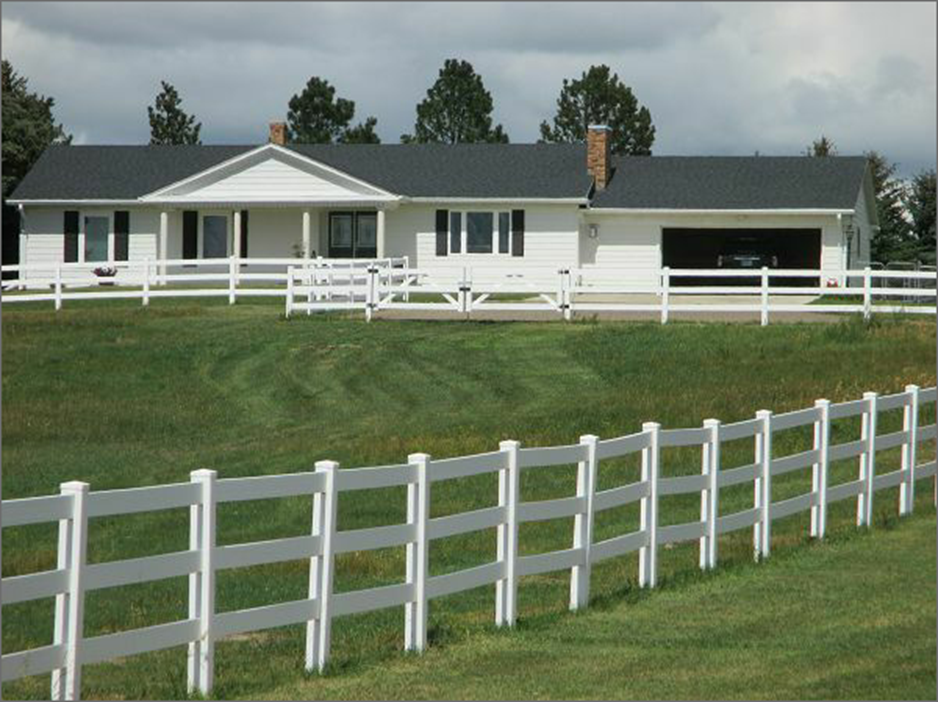 LOT SIZE 21.41 ACRES                                               TOTAL LIVING AREA 1644 SQ FTSINGLE FAMILY ONE STORY                                     FINISHED BASEMENT 1644 SQ FTAVERAGE QUALITY AND CONDITION                    3 BEDROOMS 2 BATHS2015;FIREPLACE, ROOF GOOD, EGRESS NORTH          ROOFED PORCH 156 SQ FT2 EGRESS WEST,DETACHED GARAGE                        OPEN SLAB PORCH 392 SQ FTROOF GOOD, VINYL SIDING                                        ATTACHED GARAGE 670 SQ FTBUILT IN 1973, CENTRAL AIR                                 DETACHED GARAGE 1,216 SQ FTSOLD ON 7/31/17 FOR $380,000                           GAZEBOASSESSED IN 2017 AT $258,354                                                  RECORD #3458SOLD IN 2015 FOR $305,000 ASSESSED IN 2015 AT $134,015, IN 2012 AT $116,535                                  SOLD IN 2010 FOR $201,200